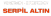 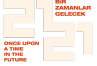 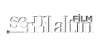 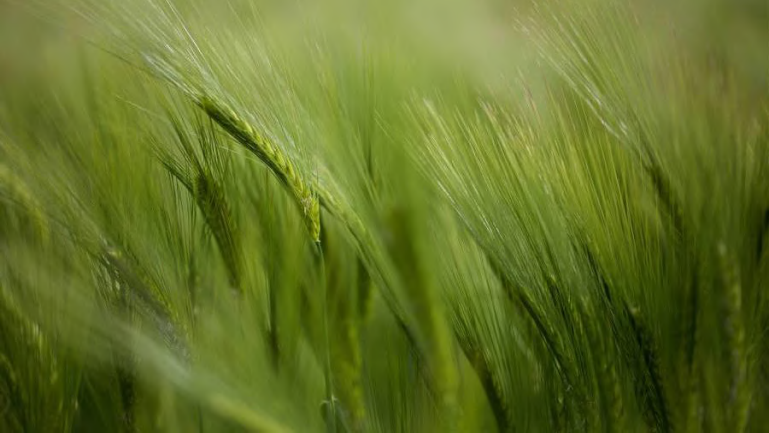 TÜRKİYE’NİN İLK YEŞİL FİLM GİRİŞİMİ Bir Zamanlar Gelecek: 2121YEMEK Setimizde yeniden kullanılabilen tabildot, çatal, bıçak, kaşık ve servis (Peçete, tuzluk, vs…) tercih edilerek yemek sırasında oluşabilecek gereksiz atıkların önüne geçilmiştir. Artan yemekler ayrıştırılarak sokaktaki hayvan dostlarımıza dağıtılmıştır.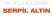 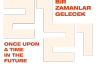 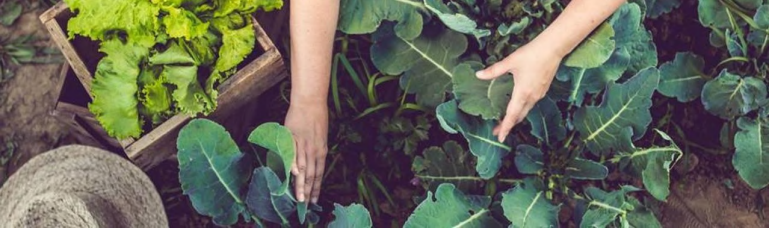 GERİ DÖNÜŞÜM Setimizde yeniden kullanılabilecek tüm ürünler için farklı atık kutuları (Cam, Kağıt, Metal) hazırlanıp ayrıştırılmış ve bu atıklar Kartal Belediyesi ile eşgüdümlü olarak toplanmıştır. Bu sayede evsel atıklar hariç hiçbir atık çöp olarak doğaya karışmamıştır. 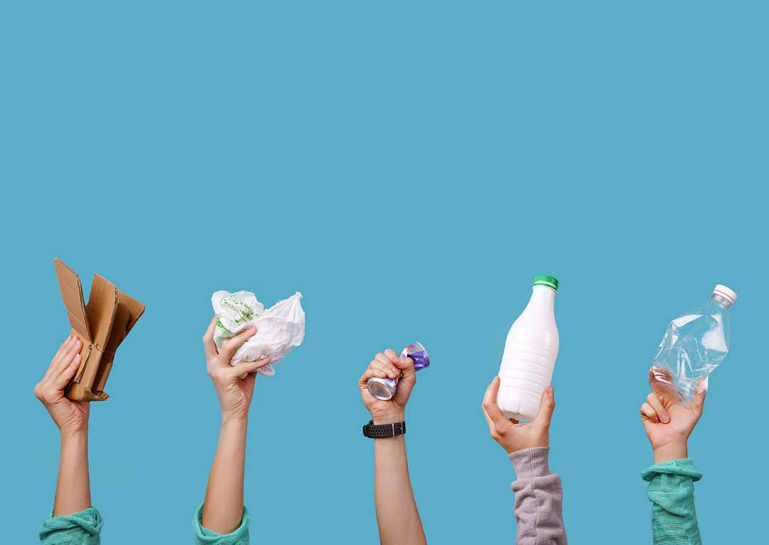 Sette kullanılan kostümler çekimler bittikten sonra temizlenip ihtiyaç sahiplerine dağıtılmıştır. 3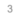 ENERJİ KAYNAKLARI VE KARBON AYAK İZİ AYDINLATMA Geleneksel aydınlatma metotları yerine yeni nesil Led Spotların kullanımı ile birlikte %70’e varan elektrik tasarrufu sağlanmıştır. KARBON AYAK İZİ Sadece Led Spot kullanılarak yaklaşık 200 kg daha az karbon salınımı sağlanmıştır. PİL KULLANIMI Setimizde kullanılan bütün piller kullanım sonrası toplanıp pil atık kutusuna atılmıştır.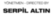 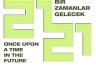 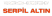 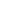 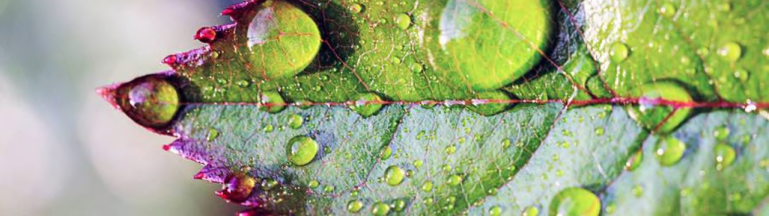 SuCo ile yapılan işbirliği çerçevesinde doğa dostu mataralar tüm ekibe dağıtılarak pet şişe kirliğinin önüne geçilmiş, aynı zamanda SU TÜKETİMİ tüketilemeyip yarım kalan suların çöpe gitmesi engellenmiştir. Bu sayede film süresince 5760 adet 250ml’lik pet şişenin tüketiminin önüne geçilmiştir. (Not: Ekibin kişi sayısı 40 kişi üzerinden hesaplanmıştır.)5 Hazırlık aşamasından setin son gününe kadar ziyaretçiler dahil herkes 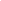 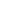 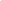 /PET BARDAK için kamp içecek matarası, cam bardak, vs… tahsis edilmiş olup bu uygulama sayesinde 7200 adet kağıt/pet bardak tüketiminin önüne geçilmiştir.6 1440 LİTRE TASARRUF Jeneratör 0 Ad. AKARYAKIT TASARRUFU 800 LİTRE  TASARRUF Karavan 0 Ad. 1100LİTRE Servis Aracı 2 Ad.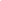 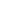 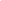 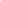 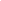 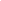 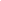 KAĞIT TASARRUFU SENARYO Hazırlık aşamasından setin son gününe kadar 2500 sayfa kağıt tasarruf edilmiştir. GÜNLÜK PROGRAM Dijital paylaşımların avantajı ve çevreci tasarım ile 1 sayfaya dönüştürülen günlük program sayesinde 720 Sayfa kağıt tasarruf edilmiştir.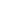 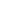 DEKOR %30 %40 %30 %100 DEĞERLENDİRME Farklı setlerde  kullanılmış dekor  malzemelerini yeniden  kullanımı. DÖNÜŞTÜRME Daha önceki setlerde  kullanılan dekor ve  aksesuarların modifiye  edilerek kullanımı. DOĞA DOSTU Film için tasarlanan tüm  dekor ve aksesuarlar  doğa dostu malzemeler  ile üretilmiştir. GERİ DÖNÜŞÜM Tüm dekor ve aksesuarlar  başka setlerde kullanılmak  için özenle sökülüp  depolanmıştır.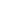 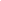 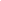 VERİMLİLİK EKİP Minimalist bir yaklaşım ve maksimum verimlilik hedefi ile ekibimizin ortak çabasını birleştirdik ve küçük bir ekip ile (Oyuncular dahil 40 kişi) karbon ayak izini azaltma hedefimizi başardık.TEŞEKKÜRLER Serpil Altın & Korhan Uğur info@serpilaltinfilm.com www.serpilaltinfilm.com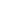 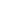 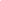 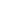 